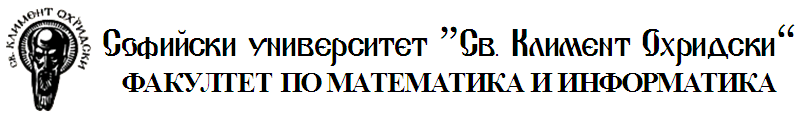 У Ч Е Б Н О   Р А З П И С А Н И Е за провеждане на педагогически стажпо .............................................................
/ учебна дисциплина /БАЗОВО УЧИЛИЩЕСТАЖАНТРАЗПИСАНИЕ (попълнете номера на смяната в клетките, в които имате часове)ИЗПИТЕН УРОКДата: _________________1) ____________________ / Базов учител /2) ____________________ / Студент /УчилищеБазов учителЕ-пощаТелефонИмеФак №СпециалностE-пощаТелефонЧасове1234567I смяна07:40-08:2008:30-09:1009:20-10:0010:20-11:0011:10-11:5012:00-12:4012:45-13:25ІІ смяна13:30-14:1014:20-15:0015:10-15:5016:10-16:5017:00-17:4017:45-18:2518:30-19:10ПонеделникВторникСрядаЧетвъртъкПетъкДАТА
dd.mm.yyyyЧАСЧАССТАЯКЛАСДАТА
dd.mm.yyyyОтДоСТАЯКЛАС